МУНИЦИПАЛЬНОЕ БЮДЖЕТНОЕ ОБЩЕОБРАЗОВАТЕЛЬНОЕ УЧРЕЖДЕНИЕ «НОВОСТРОЕВСКАЯ ОСНОВНАЯ ОБЩЕОБРАЗОВАТЕЛЬНАЯ ШКОЛА»ГРАЙВОРОНСКОГО РАЙОНА  БЕЛГОРОДСКОЙ ОБЛАСТИ ПРИКАЗ   « 29  » августа 2023 года	№ 81«Об организации питания обучающихся в 2023 – 2024уч.г»В соответствии с Федеральным законом от 29 декабря 2012 года №273-ФЗ «Об образовании в Российской Федерации» (п.2 ст.34, ст.37, с.79), Федеральным законом от 01 марта 2020 года №47-ФЗ «О внесении изменений в Федеральный закон «О качестве и безопасности пищевых продуктов», Указом Президента Российской Федерации от 05 мая 1992 года №431 «О мерах социальной поддержки многодетных семей», постановлением Главного государственного санитарного врача Российской Федерации от 28 сентября 2020 года №28 «Об утверждении санитарных правил СП 2.4.3648-20 «Санитарно - эпидемиологические требования к организациям воспитания и обучения, отдыха и оздоровления детей и молодежи», постановлением Главного государственного санитарного врача Российской Федерации от    27 октября 2020 года №32 «Об утверждении санитарно - эпидемиологических правил и норм СанПиН 2.3/2.4.3590-20 «Санитарно - эпидемиологические требования к организации общественного питания населения», постановлением Главного государственного санитарного врача Российской Федерации от 14 ноября 2001 года №36 «О введении в действие санитарных правил СанПиН 2.3.2.1078-01 «Гигиенические требования безопасности и пищевой ценности пищевых продуктов» (с изменениями от 06 июля 2011 года), постановлением Главного государственного санитарного врача Российской Федерации от 30 июня 2020 года №16 «Санитарно - эпидемиологические требования к устройству, содержанию и организации работы образовательных организаций и других объектов социальной инфраструктуры для детей и молодежи в условиях распространения новой коронавирусной инфекции (COVID-19)» (СП 3.1/2.4.3598-20 с изменениями от 20 июня 2022 года), с учетом методических рекомендаций по организации питания обучающихся общеобразовательных организаций (МР 2.4.0179-20) и методических рекомендаций «Родительский контроль за организацией горячего питания детей в общеобразовательных организациях» (МР 2.4.0180-20), утвержденных Главным государственным санитарным врачом Российской Федерации 18 мая 2020 года, а также методических рекомендаций «Особенности организации питания детей, страдающих сахарным диабетом и иными заболеваниями, сопровождающимися ограничениями в питании (в образовательных и оздоровительных организациях)» (МР 2.4.0162-19), утвержденных Главным государственным санитарным врачом Российской Федерации 30 декабря 2019 года, Законом Белгородской области от 31 октября 2014 года №314 «Об образовании в Белгородской области» (с изменениями от 06 июня 2023 года №285), во исполнение мероприятий государственной программы «Развитие образования Белгородской области», утвержденной постановлением Правительства Белгородской области от 30 декабря 2013 года №528-пп (в редакции от 18 апреля 2023 года №214-пп), постановления Правительства Белгородской области от 24 декабря 2018 года №469-пп «О мерах социальной поддержки детей из многодетных семей, обучающихся в общеобразовательных организациях Белгородской области» (с изменениями на 07 ноября 2022 года №654-пп), закона Белгородской области от 26 августа 2021 года №87 «О внесении изменений в Социальный кодекс Белгородской области», закона Белгородской области от 02 июля 2020 года №497 «О внесении изменений в закон Белгородской области «Об образовании в Белгородской области», приказа департамента образования Белгородской области от 23 августа 2013 года №1984 «Об усилении контроля за организацией и качеством питания обучающихся» (с изменениями), приказа департамента образования Белгородской области от 24 ноября 2021 года №3443 «Об утверждении регионального стандарта по обеспечению горячим питанием обучающихся», Положения об организации здорового питания детей и подростков в общеобразовательных организациях Белгородской области, утвержденного приказом департамента образования области от     09 февраля 2021 года №245 «Об утверждении положения об организации здорового питания детей и подростков в общеобразовательных организациях Белгородской области», муниципальной программы «Развитие образования Грайворонского района на 2015-2020 годы» (с изменениями), постановления администрации Грайворонского городского округа от 15 марта 2019 года №154 «О реализации постановления Правительства Белгородской области от 26.12.2018 года №469-пп», постановления администрации Грайворонского городского округа от 24 сентября 2021 года №531 «Об утверждении Положения о случаях и порядке обеспечения питанием обучающихся образовательных учреждений за счет бюджетных ассигнований местного бюджета Грайворонского городского округа» (с изменениями), постановления администрации Грайворонского городского округа от 27 апреля 2022 года №302 «Об утверждении Положения о порядке организации питания, взимания и расходования родительской платы на питание обучающихся в общеобразовательных учреждениях Грайворонского городского округа» и в целях обеспечения полноценным питанием обучающихся, улучшения их здоровья , приказом управления образования Грайворонского городского округа №483 от 07.08.2023г «Об организации питания обучающихся  муниципальных образовательных учреждений в 2023-2024 учебном году»приказываю: Руководствоваться при организации горячего питания в 2023-2024 учебном году руководствоваться типовым региональным меню для государственных и муниципальных общеобразовательных организаций, предусматривающим варианты замены блюд на равноценные для двух возрастных групп 7-11 лет и 12-17 лет, разработанным научным сообществом ФГБОУВО «Московский государственный университет пищевых производств» в рамках регионального стандарта по обеспечению горячим питанием обучающихся государственных и муниципальных общеобразовательных организаций, расположенных на территории Белгородской области.  . Организовать питание обучающихся общеобразовательных учреждений на основе единого перспективного двухнедельного меню, разработанного с учетом сезонности, необходимого количества основных пищевых веществ и требуемой калорийности суточного рациона, дифференцированного по возрастным группам обучающихся (7-11, 12-18 лет), согласованным с территориальным отделом Управления Федеральной службы по надзору в сфере защиты прав потребителей и благополучия человека по Белгородской области в Яковлевском районе. Обеспечить дополнительным питанием (школьное молоко в индивидуальной упаковке 3,2%) все категории обучающихся не реже 1 раза в неделю, исходя из фактически сложившейся стоимости по итогам проведения закупочных процедур за счет муниципальных средств.Усилить контроль за работой по обеспечению обучающихся качественным питанием, за поступающими в общеобразовательные учреждения продуктами питания и графиком их поставки, соблюдением перспективного меню и рационов питания для обучающихся общеобразовательных учреждений в соответствии с СанПиН 2.3/2.4.3590-20.Проводить мониторинг товаропроизводителей продуктов питания, исключив из потребления продовольственные товары, по результатам лабораторных испытаний которых выявлено несоответствие установленным требованиям федерального законодательства.Ежемесячно проводить мониторинг результатов лабораторных исследований пищевой продукции.Проводить мониторинг исполнения мероприятий государственной программы «Развитие образования Белгородской области». Ежемесячно проводить мониторинг исполнения мероприятий по организации бесплатного горячего питания обучающихся 1-4 классов общеобразовательных учреждений.Ежемесячно предоставлять в управление социальной защиты населения администрации Грайворонского городского округа сводный реестр на финансирование льготного питания обучающихся из многодетных семей, а также отчет о расходовании средств областного бюджета на обеспечение льготным питанием указанных категорий обучающихся. Продолжить практику проведения административных совещаний с обсуждением отчетов комиссии по контролю за организацией и качеством питания обучающихся.Обеспечить выполнение мероприятий государственной программы «Развитие образования Белгородской области».Осуществлять контроль питания детей льготных категорий (дети из многодетных семей, дети с ограниченными возможностями здоровья, дети-инвалиды).Контролировать на постоянной основе доступность информации об организации школьного питания на цифровой платформе Федерального центра мониторинга питания обучающихся.Назначить руководителя общеобразовательного учреждения ответственным за организацию качественного питания.Руководствоваться при организации горячего здорового питания школьников в 2023-2024 учебном году региональным стандартом по обеспечению горячим питанием обучающихся. Организовать для всех обучающихся двухразовое горячее питание (завтрак и обед) с 1 сентября 2023 года, где организация горячего питания предполагает обязательное использование в каждый прием пищи горячих блюд. Для детей, посещающих группы по присмотру и уходу (или «школу полного дня»), организовать дополнительно полдник.Обеспечить отпуск горячего питания обучающимся по классам (группам) на переменах продолжительностью не менее 20 минут в соответствии с режимом учебных занятий.3.В 2023-2024 учебном году обеспечить на льготных условиях:3.1 все категории обучающихся с 1 по 9 класс одноразовым бесплатным горячим питанием из расчета:- 1-4 классы – не менее 60,84 руб. (в рамках соглашения о предоставлении субсидии) в день на одного обучающегося за счет федеральных и местных средств;- 5-9 классы – 60,84 руб. в день на одного обучающегося за счет средств местного бюджета. 3.2. обучающихся из многодетных семей (при подтверждении статуса соответствующими документами) двухразовым горячим питанием за счет средств областного бюджета. В случае превышения фактически сложившейся стоимости двухразового питания, указанной в Социальном кодексе Белгородской области (114 руб.), в целях недопущения ухудшения качества питания обучающихся, разницу стоимости питания компенсировать за счет средств местного бюджета. 3.3. организовать школьные обеды для обучающихся за счет средств родителей (законных представителей) из расчета 68 руб. в день на одного ученика.3.4. организовать выдачу продуктового набора («сухого пайка») обучающимся из многодетных семей (за счет средств областного бюджета), обучающимся с ограниченными возможностями здоровья и детям-инвалидам (за счет средств местного бюджета), получающим образование на дому (в соответствии с медицинским заключением) и дистанционно, в силу сложившихся объективных обстоятельств, исходя из фактической стоимости двухразового питания в день на весь период указанного обучения (в соответствии с приказом, актом и ведомостью по общеобразовательному учреждению).3.5.организовать выдачу продуктового набора («сухого пайка») обучающимся с 1 по 9 класс, получающим образование на дому в соответствии с медицинским заключением и дистанционно в силу сложившихся объективных обстоятельств (за исключением льготных категорий), на сумму бесплатного завтрака за счет средств местного бюджета.Порядок выдачи продуктового набора («сухого пайка») определяется локальными нормативными актами общеобразовательного учреждения.Выдача продуктового набора («сухого пайка») в период обучения с использованием дистанционных образовательных технологий и обучения на дому осуществляется в соответствии с приказами:- министерства образования Белгородской области от 22 февраля    2023 года №618 «Об утверждении Порядка обеспечения продуктовыми наборами обучающихся в период обучения с использованием дистанционных образовательных технологий и обучения на дому» (с изменениями от        21 апреля 2023 года №1268);- министерства образования Белгородской области от 30 марта 2023 года №1050 «Об организации выдачи наборов пищевых продуктов родителям (законным представителям) обучающихся, получающих начальное общее образование, при переводе на обучение с применением дистанционных образовательных технологий в общеобразовательных организациях Белгородской области» (с изменениями от 18 апреля 2023 года №1232);- управления образования администрации Грайворонского городского округа от 27 февраля 2023 года №120 «Об утверждении Порядка обеспечения продуктовыми наборами обучающихся в период обучения с использованием дистанционных образовательных технологий и обучения на дому» (с изменениями от 24 апреля 2023 года №283); - управления образования администрации Грайворонского городского округа от 31 марта 2023 года №224 «Об организации выдачи наборов пищевых продуктов родителям (законным представителям) обучающихся, получающих начальное общее образование, при переводе на обучение с применением дистанционных образовательных технологий в общеобразовательных учреждениях Грайворонского городского округа» (с изменениями от        19 апреля 2023 года №266).3.6.Обеспечить индивидуальным питанием детей с пищевыми особенностями, в соответствии с представленными родителями (законными представителями ребенка) заявлениями и назначениями лечащего врача по индивидуально разработанному меню.3.7.Обеспечить единый стоимостный подход к организации горячего питания для всех категорий обучающихся.3.8. Обеспечить 100% охват обучающихся по образовательным программам начального общего образования сбалансированным горячим питанием. Обеспечить охват не менее 99,2% обучающихся сбалансированным горячим питанием.3.9.Повару Беловой Т.Г. обеспечить дополнительным питанием (школьное молоко в индивидуальной упаковке 3,2%) все категории обучающихся не реже 1 раза в неделю, фруктов(фрукты должны выдаваться поштучно) при полном исключении санитарно-гигиенических рисков.3.10. Организовать питьевой режим обучающихся в соответствии с требованиями СанПиН 2.3/2.4.3590-20.  3.11. Организовать горячее питание детей из многодетных семей, исходя из режима работы школы. 3.12. Использовать в питании обучающихся йодированной поваренной соли. 3.13. Организовать витаминизацию третьих блюд под контролем медицинского работника (при его отсутствии ответственным лицом) на основании заявлений родителей. О проводимой в учреждении витаминизации блюд информировать родителей обучающихся. 3.14. Установить контроль за нормами потребляемых продуктов в соответствии с СанПиН 2.3/2.4.3590-20.  4. Назначить ответственной за организацию питания в школе Мелешко А.О.  4. 1. Ответственному за питание Мелешко А.О.вменить в обязанности:            - ведение документации по школе; -  работу в ФГИС «Меркурий»;- предоставление списков (реестров) детей льготных категорий (дети из многодетных семей).- подготовку всей необходимой документации, обеспечивать контроль качества продуктов питания, закупаемых для нужд образовательного учреждения и нести персональную ответственность за организацию питания школьников.- осуществление работы по внедрению и функционированию системы безналичной оплаты школьного питания;- проводить  систематический контроль посещаемости детей и заполнения табелей (журналов) ежедневного учета;    - работу за обновление разделов «Школьное питание» на сайте общеобразовательного учреждения, за ежедневное размещение актуализированной информации об организации горячего питания школьников, в том числе ежедневного меню (электронная таблица в формате XLSX), за обеспечение доступности информации об организации школьного питания на цифровой платформе Федерального центра мониторинга питания обучающихся;- осуществление контроля за правильностью отбора и условиями хранения суточных проб в соответствии с требованиями     СанПиН 2.3/2.4.3590-20;5. Делопроизводителя Полякову В.А.,назначить ответственной за предоставление приказов по школе о зачислении детей на льготное питание; 6. Утвердить режим работы столовой, пищеблока.  7. Назначить Ниязова Д.З ответственным за исправность технологического оборудования на пищеблоке.8. Разработать и утвердить Положение о бракеражной комиссии.9.Обеспечить охват двухразовым горячим питанием школьников:        - начальные классы - 100%        - учащиеся из многодетных семей - 100%;        - учащиеся 5-9 классов - 100%10.Назначить школьную бракеражную комиссию в составе: Чахлов Е.И. - директор школыМелешко А.О. – ответственная за питаниеБелова Т.Г. – повар школы11. Бракеражной комиссии усилить контроль за качеством поставок продуктов питания в образовательное учреждение, утилизацией пищевых отходов, санитарно- гигиеническим состоянием школьных пищеблоков и проведением ряда профилактических мероприятий по недопущению нарушений установленных саниторно- гигиенических норм и правил.12.Продолжить реализацию образовательной программы «Разговор о правильном питании» в рамках внеклассной работы, при проведении классных часов.13. Возложить ответственность за качественное приготовление пищи на повара школы Белову Т.Г. Повара Белову Т.Г. назначить  ответственной за утилизацию пищевых отходов;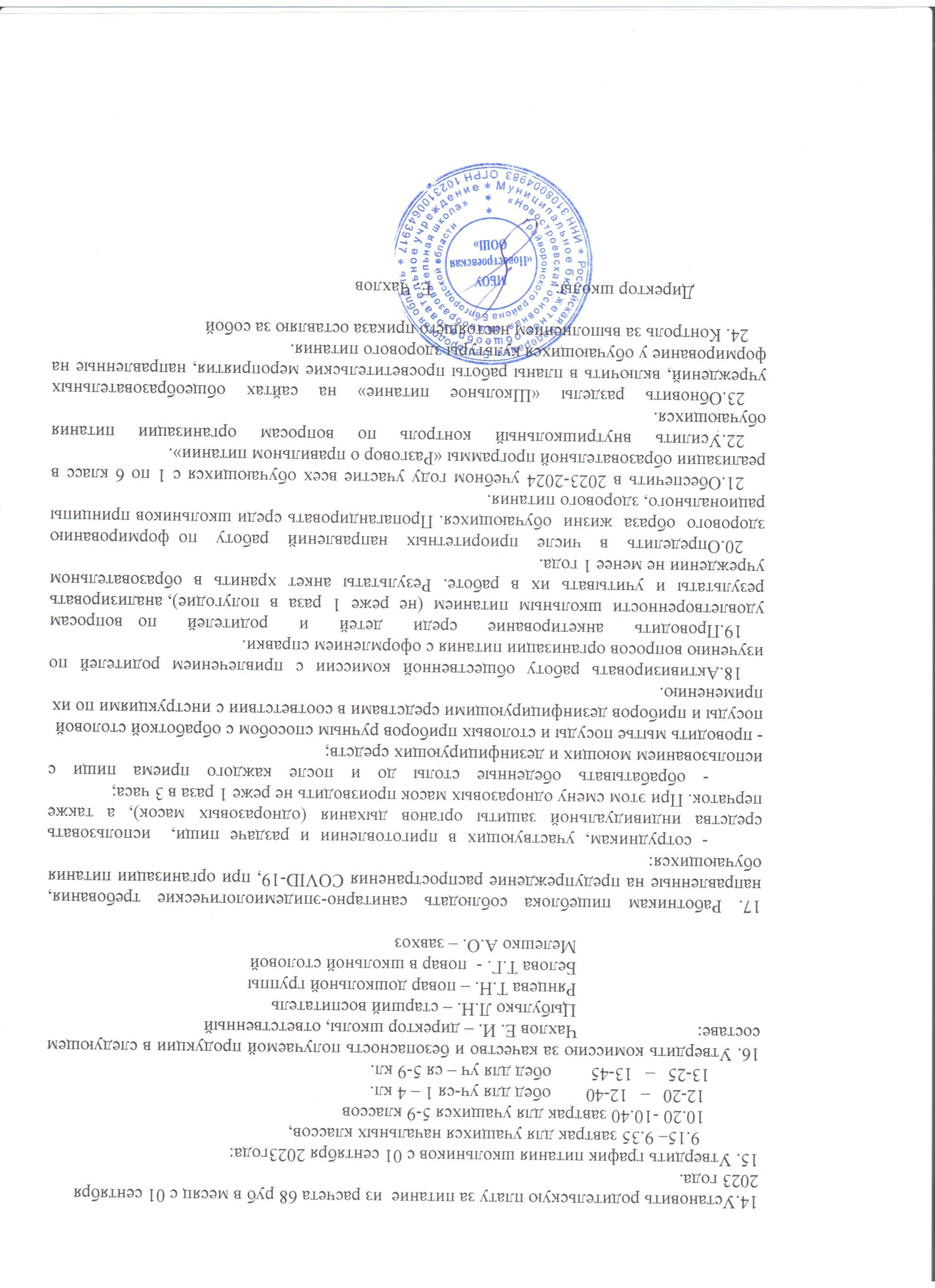 